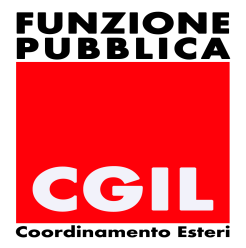 PROGRESSIONI ECONOMICHE:L’AMMINISTRAZIONE NON SI FIDADI SE STESSA…FIGURIAMOCI NOI!Con lettera del 14 ottobre u.s. chiedevamo al Direttore Generale Luca Sabbatucci, in relazione al test che il personale dovrà sostenere per accedere alle progressioni economiche, di prendere in esame una modalità alternativa all’obbligo per tutti di sottoporsi al test finale a Roma.Facendo riferimento a quanto previsto dal Ministero della Difesa, ritenevamo che si potesse implementare una piattaforma online per consentire, oltre alla fruizione dei contenuti didattici, lo svolgimento del test finale. La nostra richiesta era basata sulla considerazione che tale modalità fosse vantaggiosa per i seguenti motivi: 1) i partecipanti all’esame in servizio all’estero non dovrebbero accollarsi costi e disagi legati all’obbligo di svolgere il test a Roma; 2) l’operatività delle sedi e degli Uffici, già in sofferenza per la mancanza di personale, non subirebbe ripercussioni.Il danno economico e i disagi saranno ancora più evidenti per coloro che, trovandosi all’estero in missione o assegnazione breve, dovranno tornare a Roma per effettuare il test interrompendo così la loro missione.Esprimevamo anche il timore che la decisione di far svolgere a Roma l’esame introducesse, come dichiarato informalmente da alcuni Dirigenti, un ulteriore e subdolo criterio di selezione.La risposta della Direzione ci ha lasciati senza parole: a sostegno della sua scelta scrive che effettuare il test online in ciascun ufficio a Roma e all’estero non ne garantirebbe “la regolarità”. "Infatti le condizioni disomogenee, anche in termini di tempistica e sorveglianza, aprirebbero la strada a una lunga serie di ricorsi”.Secondo questa linea di pensiero, quindi, l’Amministrazione sostiene che non ci si può fidare dei Funzionari perché non sarebbero in grado di garantire la correttezza di un test online !Gli stessi Funzionari che assicurano – tra l’altro -  l’esercizio del voto all’estero e la concessione di visti d’ingresso, non potrebbero garantire di condurre correttamente, imparzialmente e obiettivamente un test online per l’attribuzione di € 40-50 mensili!Parliamo inoltre degli  stessi Funzionari che sempre più spesso effettuano concorsi all’estero per l’assunzione di impiegati a contratto con retribuzioni spesso superiori ai € 50.000 annui? CERTO, SE L’AMMINISTRAZIONE NON SI FIDA DI SE STESSA, FIGURIAMOCI NOI!Roma, 20 ottobre 2016